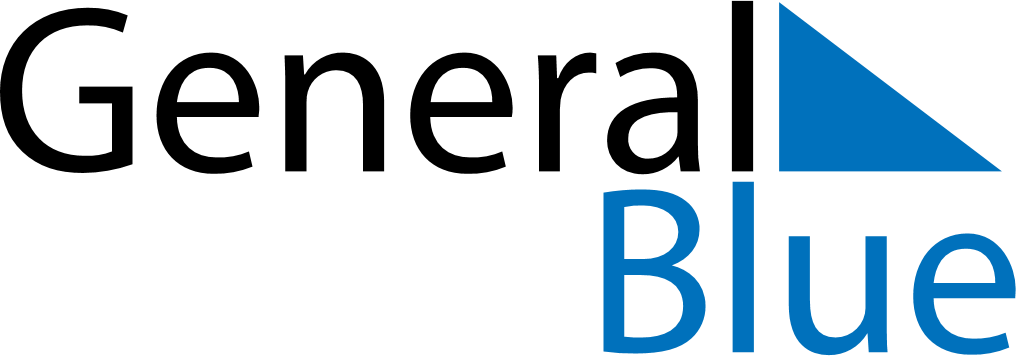 Weekly CalendarJune 9, 2019 - June 15, 2019Weekly CalendarJune 9, 2019 - June 15, 2019Weekly CalendarJune 9, 2019 - June 15, 2019Weekly CalendarJune 9, 2019 - June 15, 2019Weekly CalendarJune 9, 2019 - June 15, 2019Weekly CalendarJune 9, 2019 - June 15, 2019SUNDAYJun 09MONDAYJun 10MONDAYJun 10TUESDAYJun 11WEDNESDAYJun 12THURSDAYJun 13FRIDAYJun 14SATURDAYJun 15